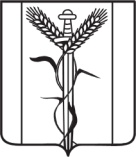 АДМИНИСТРАЦИЯКРАСНОАРМЕЙСКОГО СЕЛЬСКОГО ПОСЕЛЕНИЯ
ЕЙСКОГО РАЙОНАП О С Т А Н О В Л Е Н И Е                                                                  п. КомсомолецОб утверждении перечня адресов, подлежащих внесению в Государственный адресный реестр «ФИАС»Руководствуясь законом № 131 – ФЗ «Об общих принципах организации местного самоуправления», законом  № 443 – ФЗ «О федеральной информационной адресной системе» Постановления Правительства Российской Федерации «Об утверждении Правил присвоения, изменения и аннулирования адресов» от 19 ноября 2014 года №1221, Постановлением администрации Красноармейского сельского поселения Ейского района от 20 февраля 2015 года № 22 « Об утверждении Положения о порядке присвоения, изменения и аннулирования адресов объектам недвижимого имущества на территории Красноармейского сельского поселения Ейского района» п о с т а н о в л я ю: 1. Утвердить перечень адресов, подлежащих внесению в Государственный адресный реестр «ФИАС»(прилагается).2. Ответственному по наполнению и актуализации Государственного адресного «ФИАС» (Островская) внести адреса, указанные в перечне в ГАР «ФИАС».3. Общему отделу админстрации Красноармейского сельского поселения Ейского района (Дубовка) разместить настоящее постановление на официальном сайте Красноармейского сельского поселения Ейского района в информационно-телекоммуникационной сети «Интернет».4. Постановление вступает в силу со дня его подписания.Глава Красноармейского сельскогопоселения Ейского района                                                                     А.А. БурнаевЛИСТ СОГЛАСОВАНИЯпроекта постановления администрации  Красноармейского сельского поселения Ейского района                                                                                          от_______________ № ___________«Об утверждении перечня адресов, подлежащих внесению в Государственный адресный реестр «ФИАС»Проект подготовлен  и внесен:Общим отделомСпециалист 1 категории                                                                  А.Н. ОстровскаяПроект согласован:Начальник общего отдела                                                               Ю.С. ДубовкаПеречень адресов, подлежащих внесению в Государственный адресный реестр «ФИАС»Специалист 1 категории                                                                 А.Н. Островская от           05.08.2019 г.№            73ПРИЛОЖЕНИЕк постановлению администрации Красноармейского сельского поселения Ейского районаот____________№____________№ п\пНаименование элемента планировочной структурыТип планировочной структурыКадастровый номер помещенияНомера помещений1СТФтерритория23:08:0401000:43011СТФтерритория23:08:0401000:43121СТФтерритория23:08:0206003:19031СТФтерритория23:08:0206003:19141СТФтерритория23:08:0206003:19251СТФтерритория23:08:0401000:43561СТФтерритория23:08:0401000:45071СТФтерритория23:08:0401000:45181СТФтерритория23:08:0401000:45291СТФтерритория23:08:0401000:453101СТФтерритория23:08:0404002:693112МТФ №2территория23:08:0402000:30112МТФ №2территория23:08:0402000:30222МТФ №2территория23:08:0402000:30333МТФ №3 ПК «Рассвет»территория23:08:0401000:46713МТФ №3 ПК «Рассвет»территория23:08:0404001:85324секция 1-89 контур 71, 72, 73территория23:08:0401000:4561, 2, 35МЖК № 5территория23:08:0404001:83716кормоцехтерритория23:08:0401000:44617ТОО «Агорсоюз» ц/усадьбатерритория23:08:0404001:96718секция 1-89 контур 74территория23:08:0401000:4551, 2, 39секция 1-90 контур 59территория23:08:0402000:3041,2,310секция 1-102, контур 219территория23:08:0402000:3051,2,3,4,511стройбригадатерритория23:08:0602001:761